花を上手に咲かせるポイント日当たりの良い所に植えます。真夏は建物の東側や軒下が安心です。土の表面が乾いたら、水をたっぷり与えます。日当たり・季節にもよりますが、２～３日ごとが目安です。植えてから２週間後ごろに株元から離して、肥料を与えます。☆2回目以降の肥料を与えるタイミング☆固形肥料は月に1回、液体肥料は2週間に1回です。各肥料の説明に従ってください。　　　　　　　　　　　　　　　　　 ホームページあります。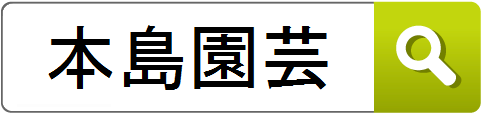 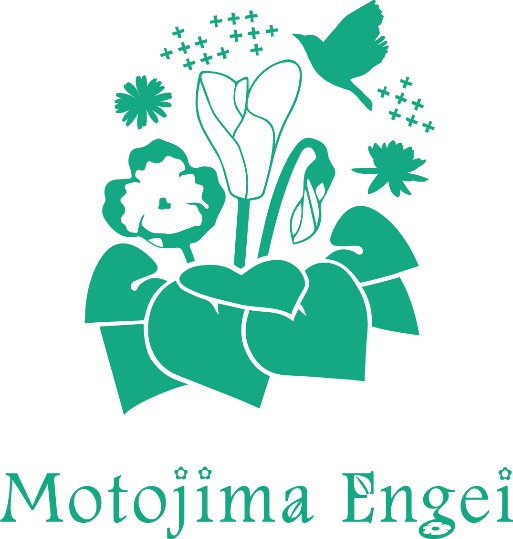 　　　　                    本島園芸　　　　                  佐野市栃本町1150　　　　                  TEL 0283-62-3561                          FAX 0283-62-4658